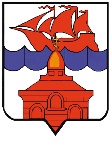 РОССИЙСКАЯ ФЕДЕРАЦИЯКРАСНОЯРСКИЙ КРАЙТАЙМЫРСКИЙ ДОЛГАНО-НЕНЕЦКИЙ МУНИЦИПАЛЬНЫЙ РАЙОНАДМИНИСТРАЦИЯ СЕЛЬСКОГО ПОСЕЛЕНИЯ ХАТАНГАПОСТАНОВЛЕНИЕО внесении изменений в постановление Администрации сельского поселения Хатанга от 20.05.2010 № 074-П «Об утверждении порядка создания, реорганизации, изменения типа и ликвидации муниципальных учреждений, а также утверждения    уставов муниципальных учреждений  и   внесения   в   них изменений»В соответствии с Федеральным законом от 12.01.1996 № 7-ФЗ                                       «О некоммерческих организациях», Федеральным законом от 03.11.2006                     № 174-ФЗ «Об автономных учреждениях», Федеральным законом от 08.05.2010 № 83-ФЗ «О внесении изменений в отдельные законодательные акты Российской Федерации в связи с совершенствованием правового положения государственных (муниципальных) учреждений», ПОСТАНОВЛЯЮ:Внести в постановление Администрации сельского поселения Хатанга от 20.05.2010 № 074-П «Об утверждении порядка создания, реорганизации, изменения типа и ликвидации муниципальных учреждений, а также утверждения    уставов муниципальных учреждений  и   внесения   в   них изменений» ( далее – постановление) следующие изменения:1.1. В приложении «Положение о порядке создания, реорганизации, изменения типа и ликвидации муниципальных учреждений сельского поселения Хатанга, а также утверждения уставов муниципальных учреждений и внесения в них изменений» к постановлению (далее – положение):1.1.1. Пункт 2.6. положения изложить в следующей редакции: «2.6 Проект решения о создании муниципального учреждения подлежит согласованию с:- заместителем Главы поселения (курирующего направление деятельности) в соответствии с его должностными обязанностями;- Финансовым отделом Администрации поселения;- Отделом по управлению муниципальным имуществом Администрации поселения;- Экономическим отделом Администрации поселения;- Отделом правового обеспечения и противодействия коррупции Администрации поселения.»;1.1.2.  в пункте 3.6  положения абзац 3 изложить в следующей редакции:«Председателем комиссии по реорганизации муниципального учреждения (учреждений) назначается заместитель Главы поселения (курирующего направление деятельности), а заместителем председателя – представитель Отдела по управлению муниципальным имуществом Администрации поселения.»;1.1.3. пункт 3.9  положения изложить в следующей редакции:«3.9. Разделительный баланс, передаточный акт утверждаются Главой поселения в форме распоряжения.»;1.1.4. в пункте 5.5 положения абзац 3 изложить в следующей редакции:«Председателем ликвидационной комиссии назначается заместитель Главы поселения (курирующий направление деятельности), а заместителем председателя – представитель Отдела по управлению муниципальным имуществом Администрации поселения.».1.1.5. в пункте 5.8 положения слова «Руководителем» заменить словами «Главой»;1.1.6. в пункте 5.10 положения слова «Руководителем» заменить словами «Главой».Пункт 4 постановления в следующей редакции:«4. Контроль за исполнением настоящего постановления возложить на заместителя Главы сельского поселения Хатанга по социальным вопросам, культуре и спорту Зоткину Т.В.».Опубликовать постановление в «Информационном бюллетене» Хатангского сельского Совета депутатов и Администрации сельского поселения Хатанга и разместить на  официальном сайте органов местного самоуправления сельского поселения Хатанга www.hatanga24.ruКонтроль за исполнением настоящего постановления возложить на заместителя Главы сельского поселения Хатанга по социальным вопросам, культуре и спорту Зоткину Т.В.Постановление вступает в силу со дня его подписания.Глава сельского поселения Хатанга                                                  А. С. Скрипкин22.12.2022 г.№ 149 – П 